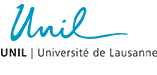 Plateforme de recherche sur le sportAppel à projets de recherche 2019La plateforme de recherche sur le sport a été créée en janvier 2016. Elle a pour ambition de développer et de fédérer des travaux de recherche sur le sport menés à l’UNIL selon douze axes de recherche actuellement identifiés. La Direction de l'UNIL souhaite encourager des projets de recherche ambitieux et porteurs.  Dans ce contexte, la plateforme de recherche sur le sport propose un soutien en vue de : mener un projet de recherche sur maximum trois ans ;déposer un projet de recherche en vue d’obtenir un financement externe (FNS, fonds européens ou/et autres …). Les projets soutenus devront être interdisciplinaires et interfacultaires. Ils devront intégrer l’un des douze axes de la plateforme. Les frais pris en charge doivent correspondre à l’engagement de personnel selon la grille tarifaire de l’UNIL. Les financements proposés couvrent uniquement : un poste de premier assistant (1 + 2 ans soit un maximum 3 ans), dédié entièrement à une mission de recherche, à l'exclusion de tâches d'enseignement ou à caractère administratif. Le poste sera obligatoirement rattaché hors de la Faculté des sciences sociales et politiques, ceci afin de garantir le développement de liens inter-facultaires ;deux chargés de recherche pour une durée de deux mois chacun, dédiés à la préparation de requêtes en vue de l'obtention d'un financement externe (FNS, ERC ou autres).Format de la demande : Envoyer une lettre d’intention de deux pages maximum pour les projets de deux mois (chargé de recherche) et de dix pages maximum pour les projets avec premier assistant, avec une annexe présentant le/la candidat(e) pressenti(e), si cette information est disponible. Le contenu doit inclure : les enjeux/objectifs scientifiques, la méthodologie, les résultats envisagés et le caractère innovant. Une annexe devra inclure un budget au cas où d’autres dépenses sont envisagées, qui mentionnera comment et par qui elles seront couvertes. La demande pour un projet de recherche avec un poste de premier assistant peut être déposée par un·e professeur·e ou un·e MER.Calendrier : - Retour des lettres d’intention pour le 31 janvier 2019 (envoi à emmanuel.bayle@unil.ch)  - Envoi des préavis du conseil de la plateforme à la Direction de l’Unil au 28 février 2019- Retour de la Direction sur les projets retenus au 31 mars 2019